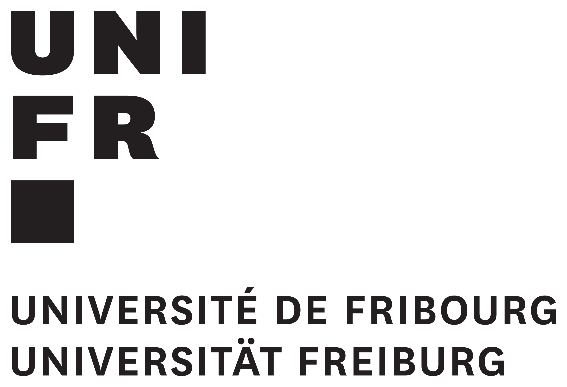 SeminararbeitTitelUntertitelVorname Nachname
E-Mail-Adresse
Matrikel-Nr.: 12-345-678Universität Freiburg
Departement für Europastudien und Slavistik, Bereich Slavistik
Seminar: Beispiel-Seminar
Eingereicht bei: Prof. Dr. Muster
Eingereicht am: DD.MM.YYYYEinleitungHauptteilTitel 2Titel 3SchlussfolgerungBibliographieAbbildungsverzeichnisTabellenverzeichnisAnhangAnhang 1Anhang 2Anhang 3Ehrenwörtliche ErklärungIch bestätige mit meiner Unterschrift, dass ich die Arbeit persönlich erstellt und dabei nur die aufgeführten Quellen und Hilfsmittel verwendet sowie wörtliche Zitate und Paraphrasen als solche kenntlich gemacht habe.Ort, Datum										Vorname Nachnamehandschriftliche Unterschrift